Tuesday 17th November 2020                                                                               Michelangelo ClassGood morning, Below are the links to today’s lessons. It is also the last day to design your Christmas card, there is a poster at the bottom that explains our competition for the children to design this year's school Christmas Card. Have fun designing these and make sure to bring them into school tomorrow. We look forward to seeing all of you! Remember, there is no visit to Hill End this week.English (Reading). I was a rat! By Phillip PullmanLesson 5. In this lesson, we will analyse the author's use of language.https://classroom.thenational.academy/lessons/to-analyse-the-authors-use-of-language-cnj3cr English Grammar. Explore sentencesLesson 4. In this lesson, we will explore subordinate clauses and complex sentences.https://classroom.thenational.academy/lessons/to-explore-complex-sentences-60t66c English Spelling.    Compound wordsLesson 4. In this lesson, we will practise and apply our knowledge of compound words.https://classroom.thenational.academy/lessons/to-practise-and-apply-knowledge-of-compound-words-including-test-cdgk4d Maths.  Addition and Subtraction.Lesson 8. In this lesson, we will be using our place value knowledge to find 10, 100 or 1000 less than a given number. https://classroom.thenational.academy/lessons/finding-10-100-or-1000-less-than-a-given-number-c8w3gc Maths.  Time.Lesson 8. In this lesson you will learn how to calculate and compare intervals of time when given the start and finish times.https://classroom.thenational.academy/lessons/calculating-and-comparing-intervals-of-time-6gw3jc Geography.  Energy and sustainability.Lesson 4.  In this lesson we will be learning about a Brazilian city named Curitiba.https://classroom.thenational.academy/lessons/what-is-special-about-curitiba-crtkjr Science.   States of MatterLesson 4.  In this lesson, we will learn about substances, like sand, that do not fit into one state of matter.https://classroom.thenational.academy/lessons/which-substances-do-not-fit-into-one-state-of-matter-c5hp4r RE.  An introduction to various religionsLesson 4.  In this lesson we will be learning all about how the religion of Sikhism began with its founder Guru Nanak.https://classroom.thenational.academy/lessons/how-did-sikhism-begin-70vp8t 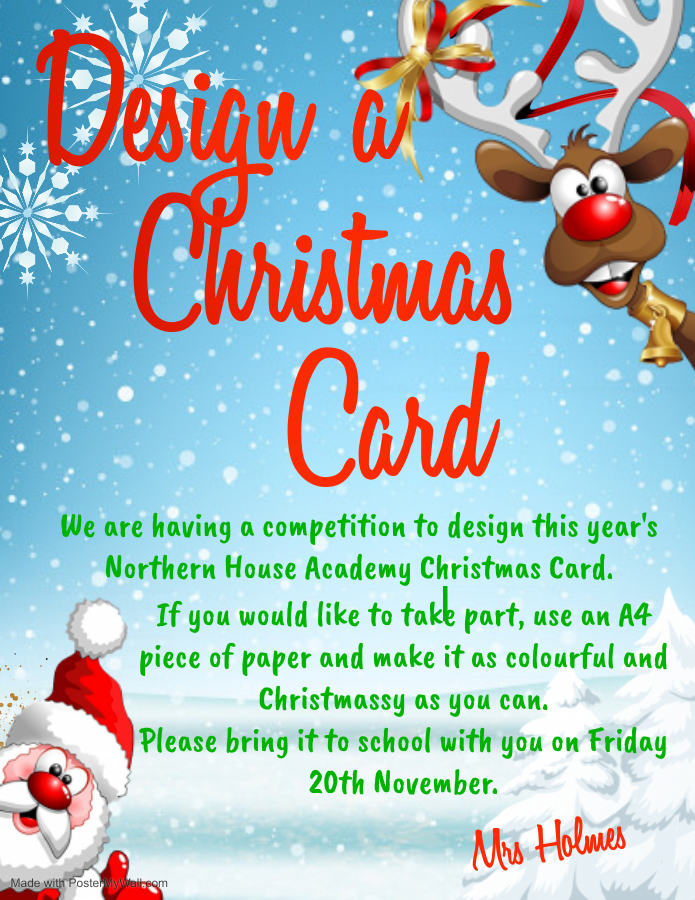 